ALCALDIA MUNICIPAL DE USULUTÁN Plan de Bacheo de Calles y Avenidas. En la 4ª. Calle Poniente, se colocaron 8.14 toneladas de material asfáltico, con el objetivo de mejorar esta importante vía y facilitar el tráfico vehicular en la zona.Fecha de Ejecución: octubre 2019.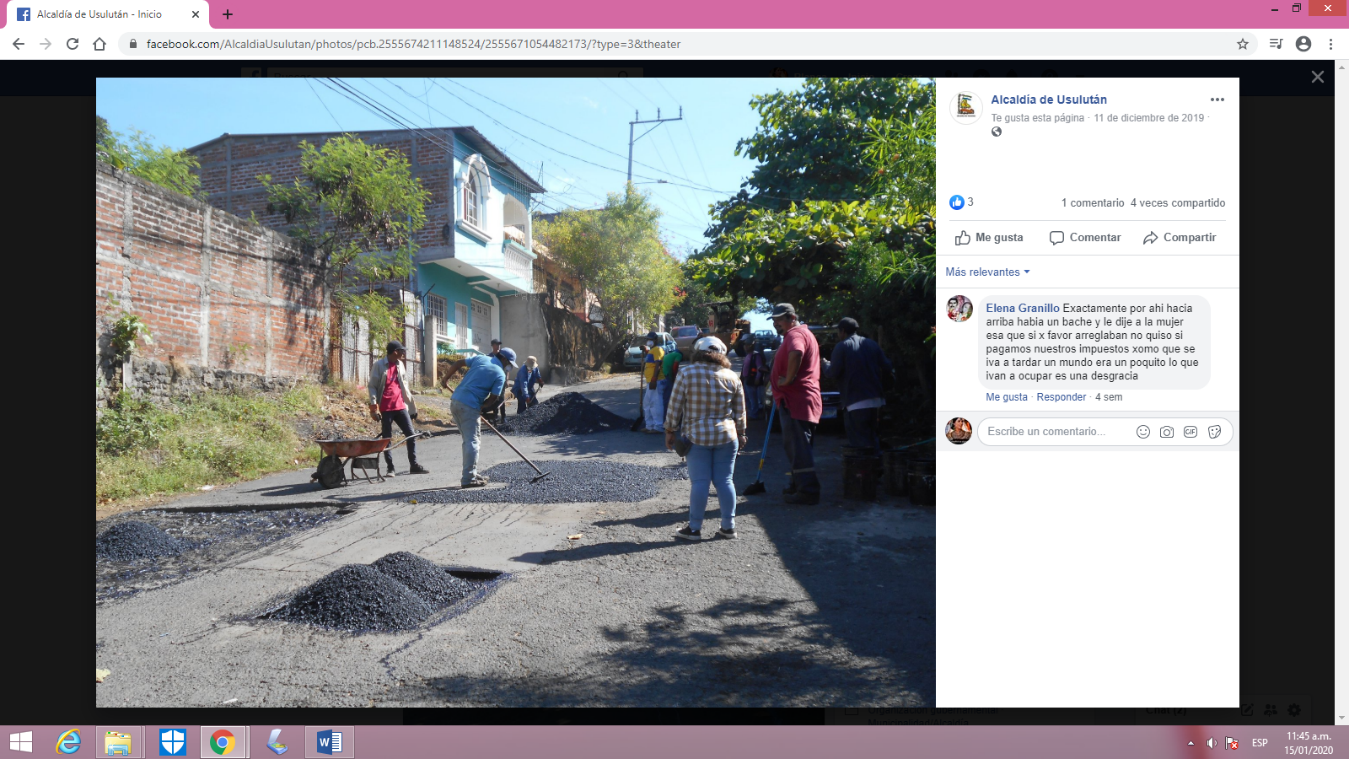 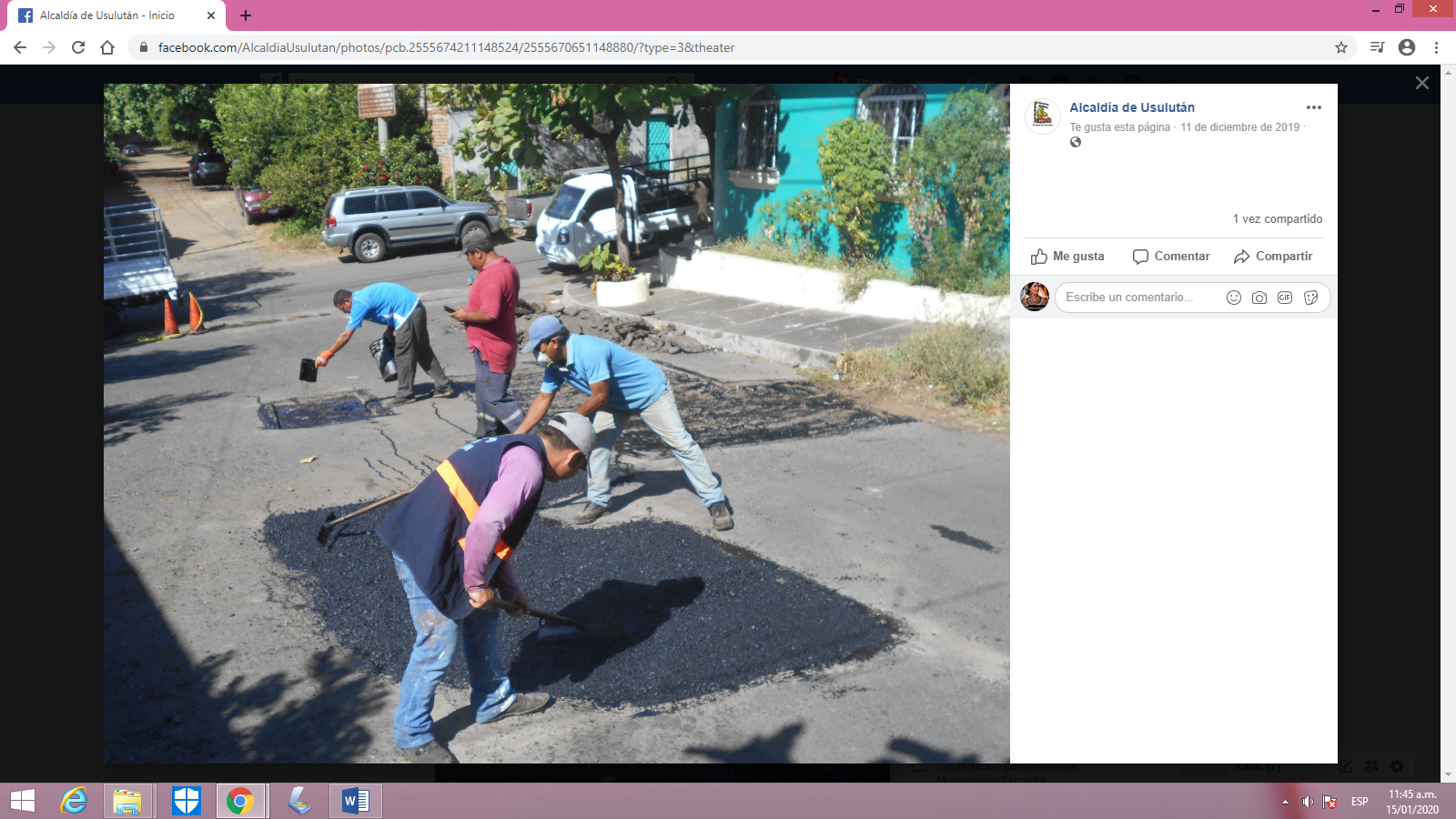 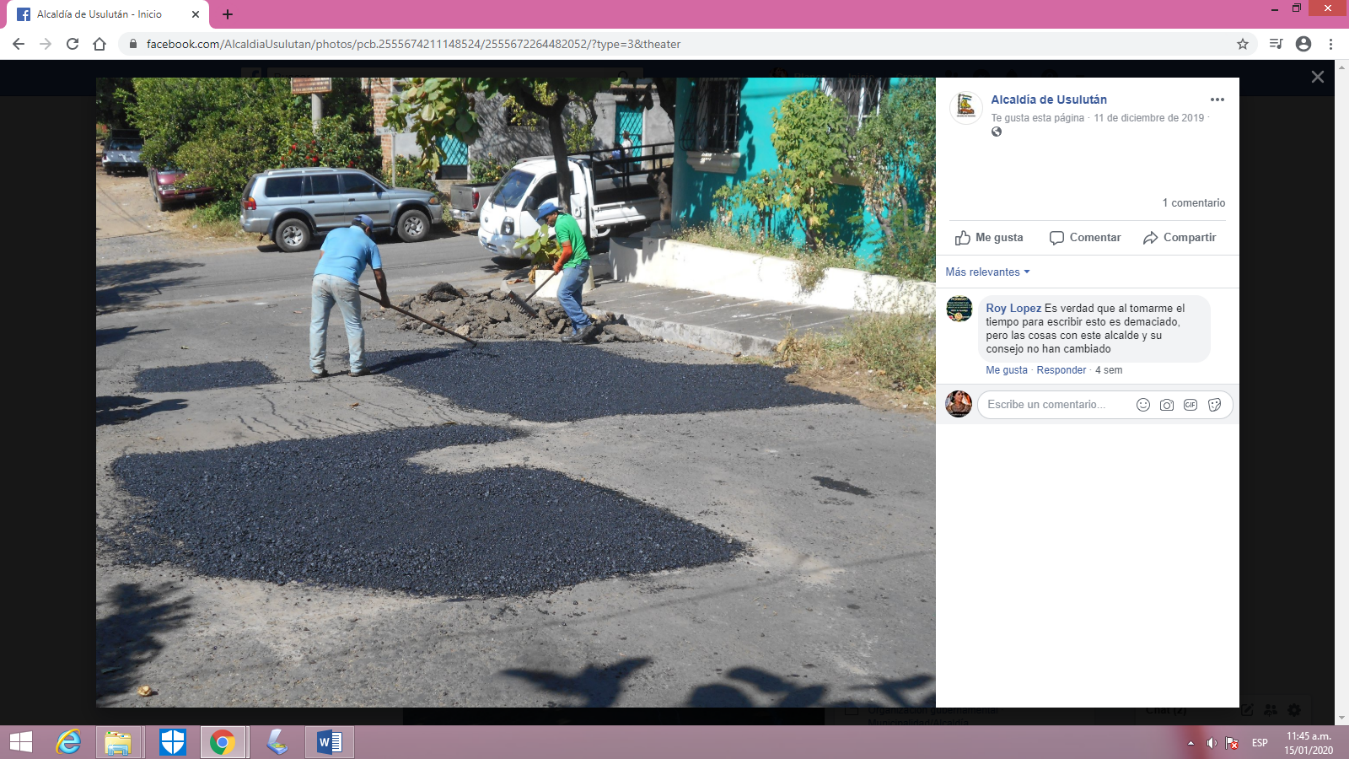 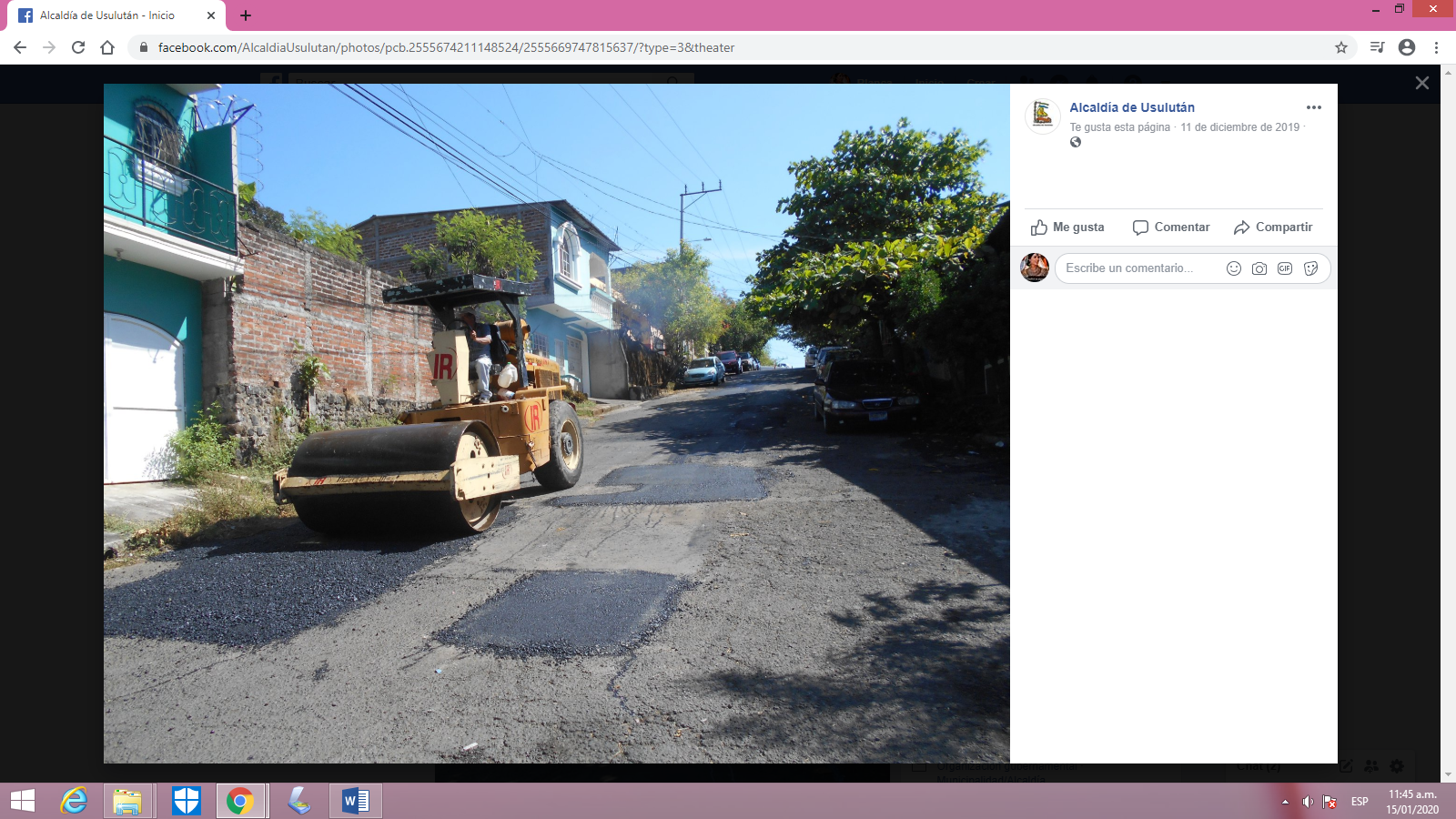 